COMITE SPORT ADAPTE DORDOGNE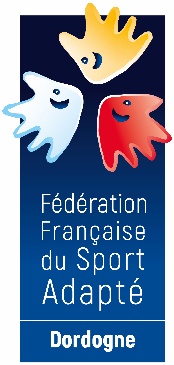 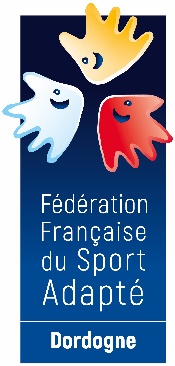 Lieu dit Masseroux  Atur – 24750 – Boulazac Isle Manoir	Tél : 06 46 90 00 53E-mail : cdsa24@gmail.comEn partenariat avec l’association Compagnie d’arc de Périgueux, le comité Dordogne du sport adapté vous invite à participer à cet événement :Départemental Tir à l’arc SPORT ADAPTE ADULTEJournée compétitiveSAMEDI 20 NOVEMBRE 2021
Gymnase Saint Georges – rue des chaudronniers 24000 PerigueuxPROGRAMME SPORTIF PREVISIONNEL09H00 		Accueil des sportifs 09H30		Début des volées12H30		fin de la journéeRepas issus de vos paniersINFORMATIONS SPORTIVESEquipement : Prévoir une tenue sportive ainsi que votre propre matériel de tir à l’arc.Protocole sanitaire : Pour participer à cette journée les encadrants et sportifs de plus de 12 ans devront présenter un pass-sanitaire valide (vaccination complète ou test de moins de 72h). Il vous sera demandé à votre arrivée. Si vous le souhaitez, vous pouvez aussi le joindre à votre inscription.La Licence FFSA 2021/2022 est obligatoire.COMITE SPORT ADAPTE DORDOGNELieu dit Masseroux  Atur – 24750 – Boulazac Isle Manoir	Tél : 06 46 90 00 53E-mail : cdsa24@gmail.comFICHE D’ENGAGEMENT – DEPARTEMENTAL DE TIR A L’ARC SPORT ADAPTE ADULTE
PERIGUEUX – SAMEDI 20 NOVEMBRE 2021A renvoyer avant le 12 novembre 2021N° d’affiliation
 et nom de l’AssociationEmailAccompagnateur
N° tel + N° licence FFSANOMPrénomNé leSexeClasseType d’arcDroitier/Gaucher